ПЛАНучебно-воспитательных, внеурочных и социокультурных мероприятий в центре образования естественно-научной и технологической направленностей «Точка роста» в МБОУ Калининской СОШ №7на 2023-2024 учебный год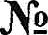 п/пСодержание деятельностиУчастникиСроки проведенияОтветственныеУчебно-воспитательные мероприятияУчебно-воспитательные мероприятияУчебно-воспитательные мероприятияУчебно-воспитательные мероприятия1.Методическоесовещание«Планирование, утверждение	рабочих программ		ирасписания»ПедагогиАвгуст 2023Жур А.С. директоршколы; Гончарова Е.Н. Куратор центра2.Реализацияобщеобразовательных программ	попредметным	областям«Физика»,	«Химия»,«Биология»		с использованием оборудования	«Точка роста»Педагоги-предметникиВ	течениегодаГончарова	Е.Н.,куратор Центра, педагоги Центра3.Урок	безопасности	всети ИнтернетПедагоги,обучающиесяОктябрь 2023Черкашина	О.З.учитель информатики4.Участие обучающихсяво Всероссийскойолимпиаде школьниковОбучающиеся,педагогиОктябрь2023Учителя -предметники5.Участие обучающихся6-11 классов в проекте ранней профессиональной ориентации	«Билет	вбудущее»Педагоги,обучающиеся6-11 классовСентябрь 2023-Май 2024Педагогидополнительного образования6.Реализация курсоввнеурочной деятельностиОбучающиеся1-11 классовВ течениегодаГончарова	Е.Н.куратор Центра, педагоги 7.Научно — практическаяконференция,	защита исследовательских работОбучающиеся1- 1 1 классов  Февраль 2024г.Гончарова	Е.Н.куратор	Центра, педагоги Центра8.День науки в Точкероста.Демонстрация обучающимся	навыков работы с современном оборудованием.Обучающиеся7- 11 классов, педагогиФевраль 2024г.Гончарова Е.Н.куратор центра, педагоги Центра9.Научно-практическая конференция «Умные каникулы»Обучающиеся 3-11 классов, педагогиФевраль-март 2024г.Гончарова Е.Н.куратор центра, педагоги Центра10.День ЗемлиОбучающиесяАпрель 2024г.Гончарова	Е.Н.куратор	центра, педагоги Центра11.Игровая программа «Встране шахматных чудес»Обучающиеся 1-6 классов,родители, педагогимарт 2024г.Педагогидополнительного образования12.Всероссийский урокПобедыобучающиеся,Май 2024г.Бочарова И.В. заместитель директора по ВР13.Всероссийская акция для школьников	«Урокцифры»Педагоги, обучающиесяВ течениегодаГончарова	Е.Н.куратор	центра, Черкашина	О.З.учитель информатики14.Уроки финансовойграмотностиПедагоги,обучающиесяВ течениегодаГончарова	Е.Н.куратор	центраСоциокультурные мероприятияСоциокультурные мероприятияСоциокультурные мероприятияСоциокультурные мероприятия1.«Лаборатория	добрыхдел»	(проведение мастер-классов)Обучающиеся 1-11	классов, педагоги, родители, жители поселкаВ	течениигодаГончарова	Е.Н.куратор	центра, педагоги доп. образования, заместитель по BP2.День	доброты,посвященный международному	дню толерантностиОбучающиеся1 — 11 классов, педагоги, родители, жители поселкаНоябрь2023Гончарова	Е.Н.куратор	центра, педагоги доп. образования, заместитель по BP3.Квест-игра «Напросторах виртуальной реальности»Обучающиеся 9-11 классовФевраль 2024г.Черкашина	О.З.учитель информатики4.Круглый стол «Жизньдана на добрые дела», посвящённыйВесенней неделе добраОбучающиеся, педагоги, родители, жители поселкаАпрель 2024педагогидоп. образования,6.Социальный проект«Равнение на победу»Обучающиеся,педагоги, родители, жители селаМай 2024Бочарова И.В. заместитель директора по ВР, педагоги дополнительного образованияРабота с педагогамиРабота с педагогамиРабота с педагогамиРабота с педагогамиРабота с педагогами1.Обновление содержания	рабочих программ		по предуетным областях«Физика»,	«Химия»,«Биология»Педагоги школыВ течениегодаГончарова	Е.Н.куратор центра, педагоги центра2.Методическоесопровождение педагогов по работе в ЦентреПедагоги школыВ течениегодаГончарова Е.Н.куратор центра,